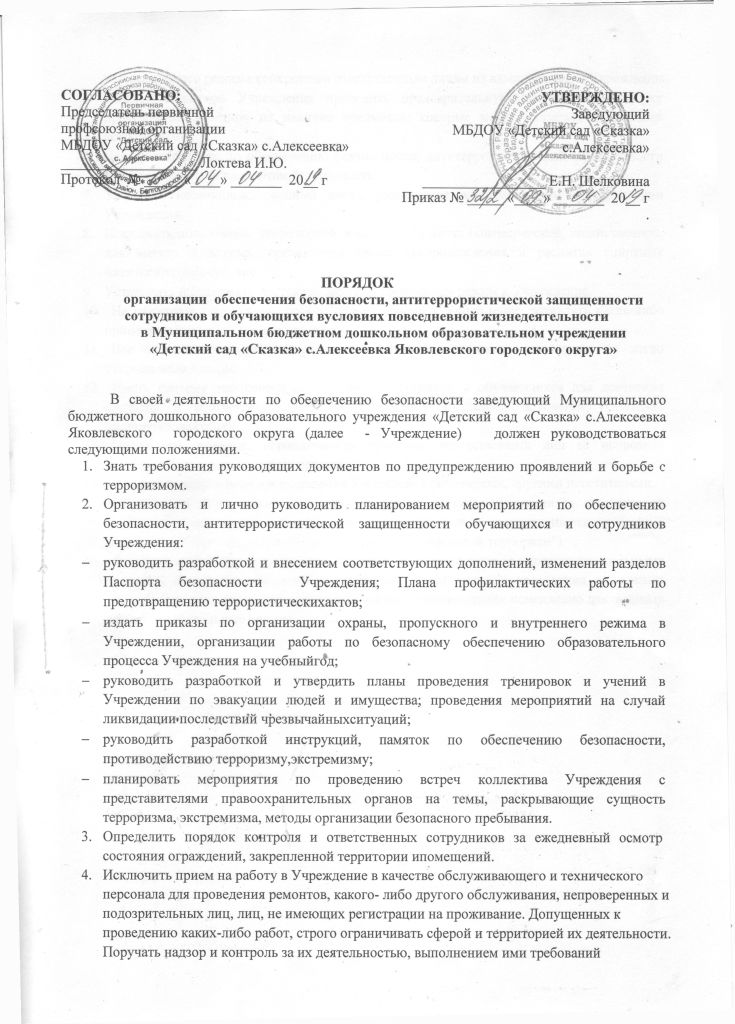 установленного режима конкретным ответственным лицам из администрации Учреждения.Обязать педагогов Учреждения проводить предварительную визуальную проверку прогулочных участков на наличие предметов, которые могут оказаться взрывными устройствами.Для принятия мер по обеспечению безопасности, антитеррористической защищенности руководствоваться паспортом безопасности. Запретить несанкционированный въезд, размещение автотранспорта на территории Учреждения.Исключить пользование территорией, в каких либо целях (коммерческой, хозяйственной, для выгула животных, организации время препровождения и распития спиртных напитков)круглосуточно.Установить и содержать постоянно жесткий пропускной режим в Учреждение.   Не разрешать посетителям бесконтрольно обходить Учреждение, оставлять какие-либо принесенные с собой вещи и предметы.  Все запасные выходы содержать в исправном состоянии, закрытыми на легко открываемые запоры.   Иметь систему звонкового оповещения сотрудников и обучающихся для доведения сигналов и соответствующих команд, систему аварийной подсветки указателей маршрутовэвакуации.  Определить порядок, периодичность проверок, ответственных лиц за исправное содержание противопожарных средств.  Четко определить порядок посещения Учреждения родителями, другими посетителями.  Оборудовать и содержать в местах широкого доступа обучающихся и родителей наглядную агитацию по недопущению правонарушений и ответственности за ложные сообщения об угрозах террористических актов ("телефонный терроризм").  Организовать и постоянно поддерживать взаимодействие с правоохранительными органами, о случаях обнаружения признаков подготовки или проведения возможных террористических актов, обо всех чрезвычайных происшествиях немедленно докладывать в правоохранительные органы.